Temat: Rozwiązywanie równań.Na początek zaznaczmy jedną bardzo ważną rzecz: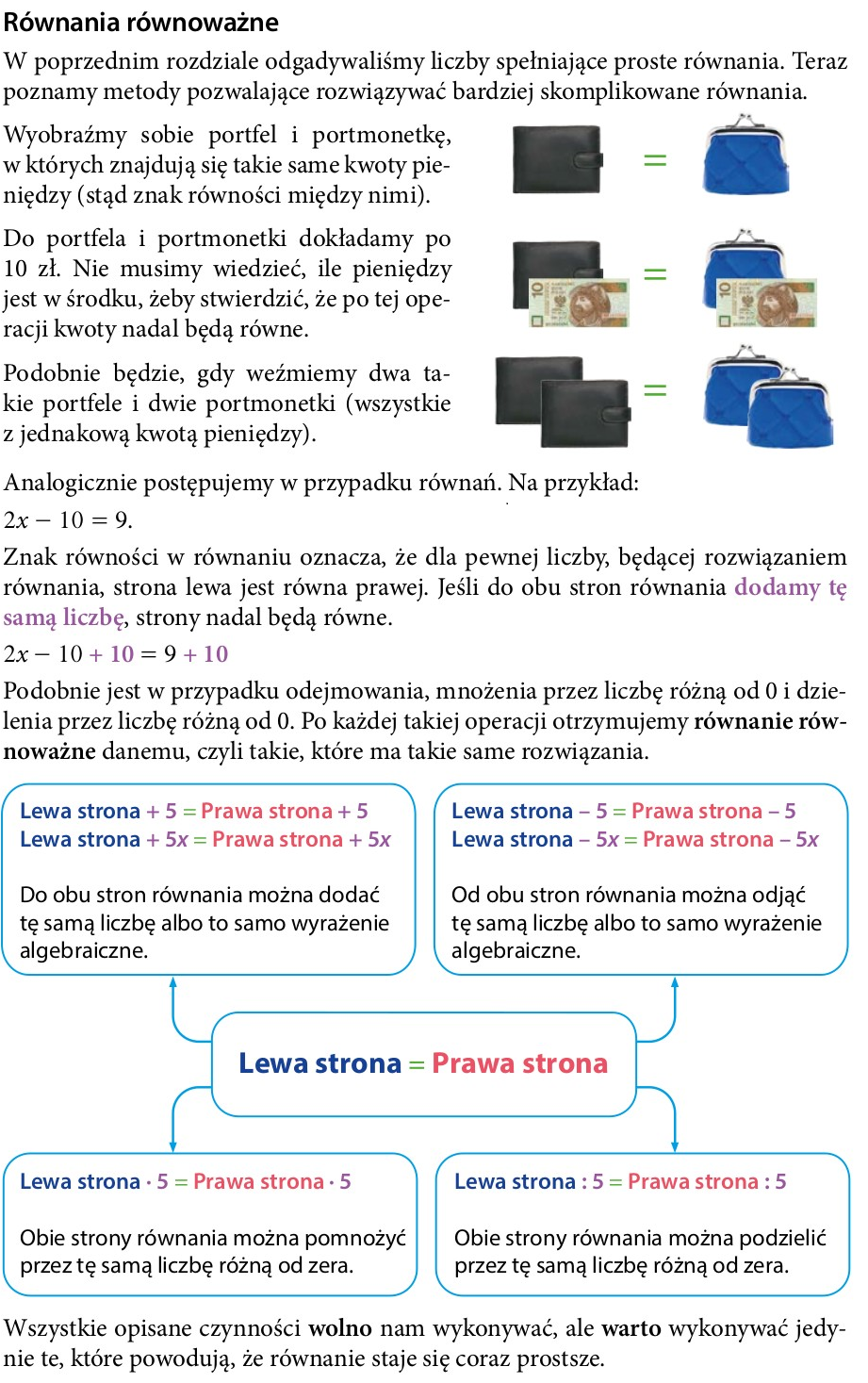 Oto kilka przykładów rozwiązywania równań.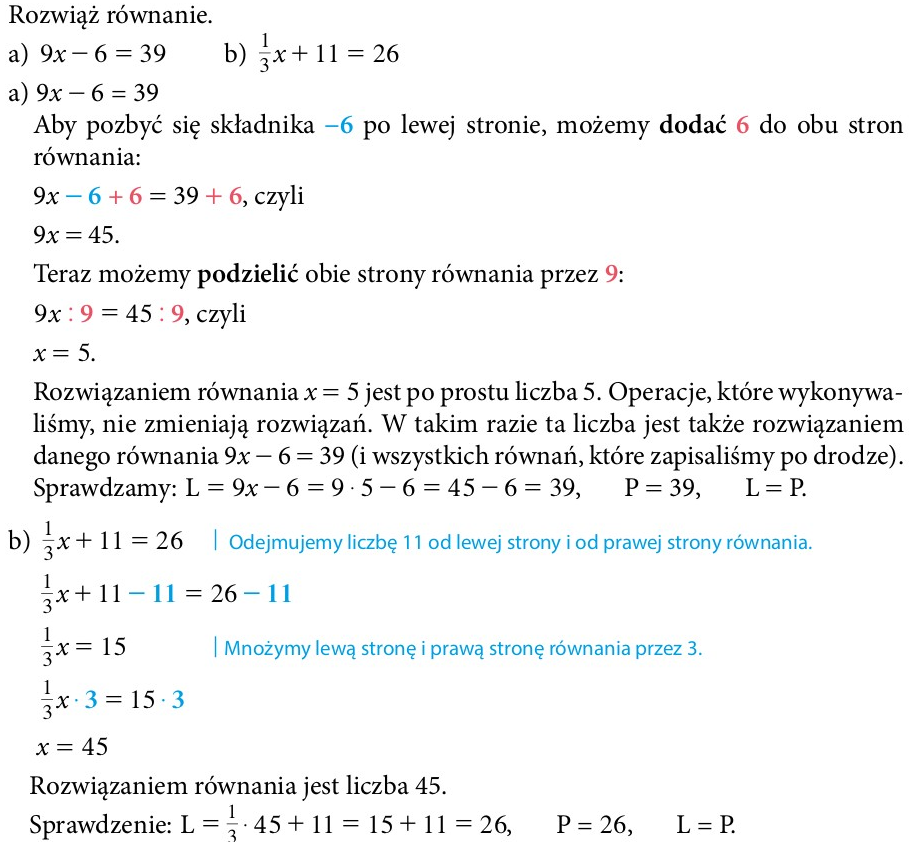 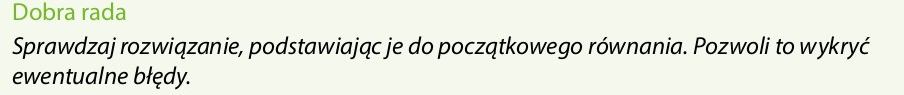 Wykonaj ćwiczenie: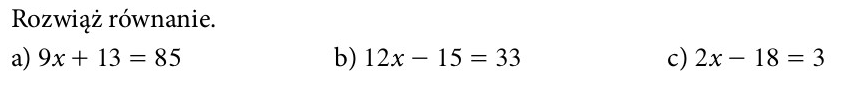 Kolejny przykład: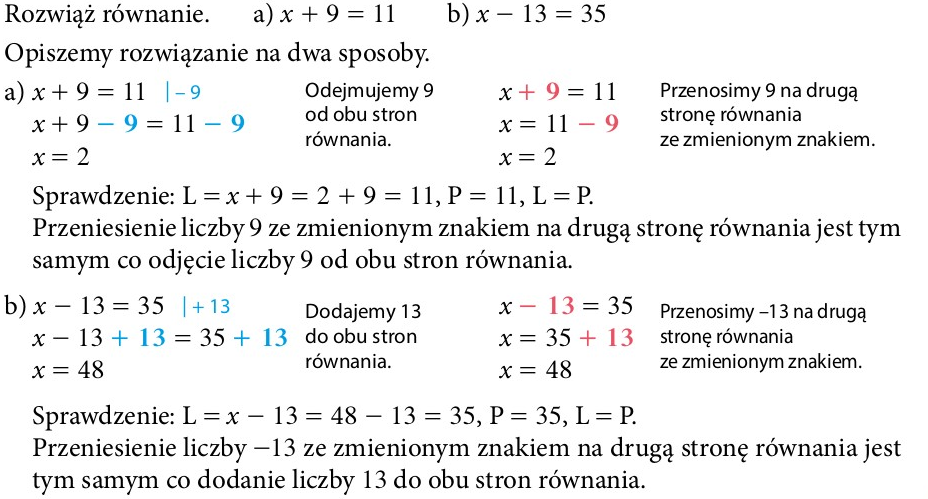 Wykonaj ćwiczenie: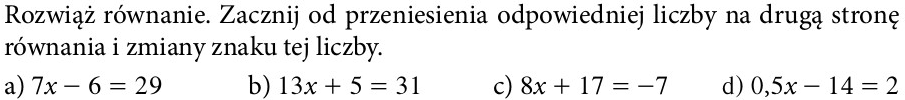 Do tej pory rozwiązywaliśmy równania, w których niewiadoma występowała tylko raz. Gdy niewiadoma występuje  wiele razy, warto wykonać redukcję wyrazów podobnych. Na przykład: 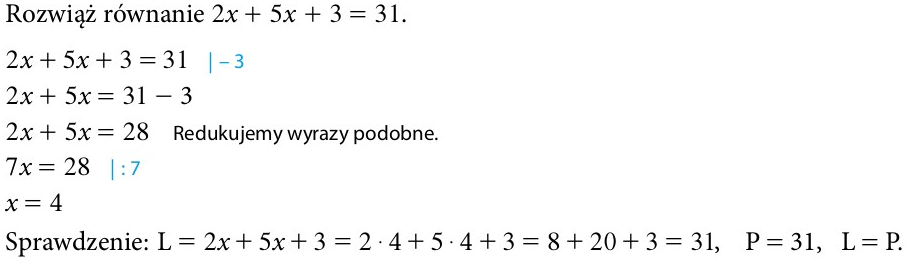 WYKONAJ PONIŻSZE POLECENIA POWODZENIA ! ROZWIĄŻ PONIŻSZE RÓWNANIA: 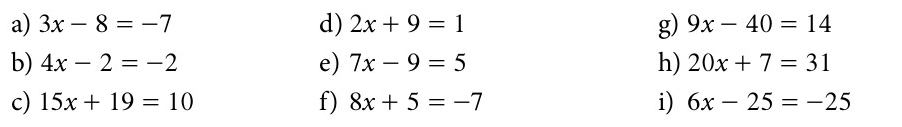 ROZWIĄŻ  ZADANIE :Kasia kupiła siedem czekolad po x złotych. Zorientowała się, że kupiła za mało i dokupiła jeszcze 5 za x złotych i kupiła  6 batoników za 2 złote. Razem wydała 60 złotych . Ile kosztowała czekolada?